JOB DESCRIPTIONJOB DETAILSJob Title: Electrician (18th Edition)Vacancy Reference: Salary: CompetitiveDepartment: HighwaysReporting To: Project SupervisorHours of Work: Full Time – 45 HoursBase: South East (Gravesend/Dartford)Contract Type: PermanentJOB SUMMARY
We are looking for an experienced Electrician, with 18th Edition Certificate and highways experience, to join our projects team based in the South East. The role will involve travel and living away. This is a key role, ensuring all electrical installations are safe and fit for purpose in compliance with 18th Edition of the wiring regulations.

Required Critical Behaviours18th Edition qualification/certificate2391 or 714 Inspection & TestValid ECS cardPreferably G39 & IPAFQualified electrician with experience of working on HighwaysA good knowledge of Health and Safety Legislation  Full driving licenseProblem solving skillsGood team playerStrong communication skillsSelf-motivated and proactive with the ability to work unsupervised
Duties and ResponsibilitiesTest and inspect highway electrical installation in compliance with 18th edition wiring regulationsAssemble, install and test electrical wiring Diagnose and repair any electrical problemsInspect electrical systems, equipment and components to identify hazardsLiaise with sub-contractorsComplete relevant documentationABOUT USMcCann Ltd is a leading civil and electrical engineering construction company that operates throughout the UK on major road, rail, and airport infrastructure projects for public and private sector clients. We provide our clients with integrated infrastructure solutions that meet business needs and exceed expectations each and every time.Since our formation, some forty years ago we have developed a wide range of specialist contracting services to support the successful delivery of major infrastructure projects throughout the UK.  As a leading supplier and installer of street lighting, traffic signs, signals, communication systems and associated civil engineering we can also play a key role in the development of project design and buildability whilst working comfortably within a wide range of contractual arrangements.With a large, highly skilled, directly employed workforce, supported by an extensive specialised plant fleet we are able to take on and deliver the most demanding of projects to programme and budget. Furthermore, as a business, employer, and member of the wider community, we fully recognise our social responsibility, always striving to build a safe, sustainable entity which is environmentally responsible. With an ambitious strategy, we are poised for further growth and success, so if you are committed, talented and enthusiastic, McCann’s is the right place for you.WHAT WE OFFERIn return we offer an opportunity to work on some of the UKs most exciting construction projects, in a fast-paced environment where each day brings new challenges as well as a competitive salary and benefits package. We will always consider flexible working hours and arrangements.20 days annual leave entitlement, plus bank holidaysCompetitive salaryDiscount gym membershipEQUALITY, DIVERSITY & INCLUSIONJ McCann is an equal opportunities employer and will not discriminate on the grounds of age, disability, gender reassignment, marriage or civil partnership, pregnancy or parental leave, race, religion or belief, sex, or sexual orientation. In line with our Social Value commitment, we will guarantee an interview to any member of groups experiencing disadvantage, including long term unemployment, ex-offenders and those not in education, employment or training that meets the essential competencies set out in the job description and person specification.As an employee, you have the right to:A workplace that is free from unlawful discrimination, harassment, or bullyingInclusive practices and behaviour in the workplaceEqual access to benefits and conditionsFair allocation of workloadsCompetitive merit-based selection processes for recruitment and promotionAccessible processes to deal with work-related complaints and grievancesHEALTH & SAFETYEvery employee is responsible for their own safety and the safety of other in the workplace and has a duty to report any issues or perceived risks to their line manager in the first instance or the Health and Safety department. 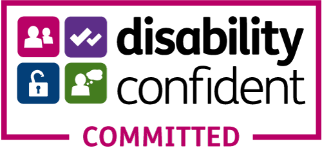 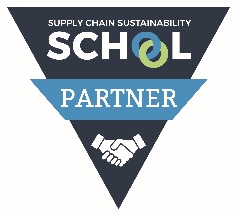 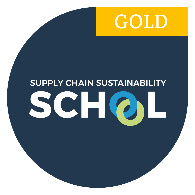 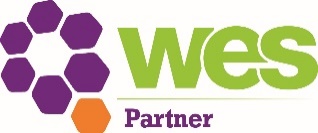 PERSON SPECIFICATION*A= Application Form	I=Interview	Q=Qualification/CertificatesFactorsDescriptionHow Assessed (A/I/Q)Qualifications18th Edition qualification/certificateQQualificationsValid ECS cardQQualificationsQualificationsExperienceQualified electrician with experience of working on HighwaysAExperienceExperienceExperienceSkills / KnowledgeGood knowledge of Health and Safety Legislation  ISkills / KnowledgeProblem solving skillsISkills / KnowledgeSkills / KnowledgePersonal AttributesSelf-motivated and proactiveIPersonal AttributesStrong communicationIPersonal AttributesTeam playerIPersonal AttributesOtherOtherOtherOther